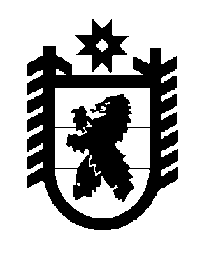 Российская Федерация Республика Карелия    ПРАВИТЕЛЬСТВО РЕСПУБЛИКИ КАРЕЛИЯРАСПОРЯЖЕНИЕот  18 июля 2016 года № 539р-Пг. Петрозаводск Внести в перечень имущества, передаваемого из муниципальной собственности Чалнинского сельского поселения в государственную собственность Республики Карелия, утвержденный распоряжением Правительства Республики Карелия от 14 марта 2016 года № 189р-П, изменение, признав пункты 9, 11, 13 утратившими силу.            ГлаваРеспублики  Карелия                                                              А.П. Худилайнен